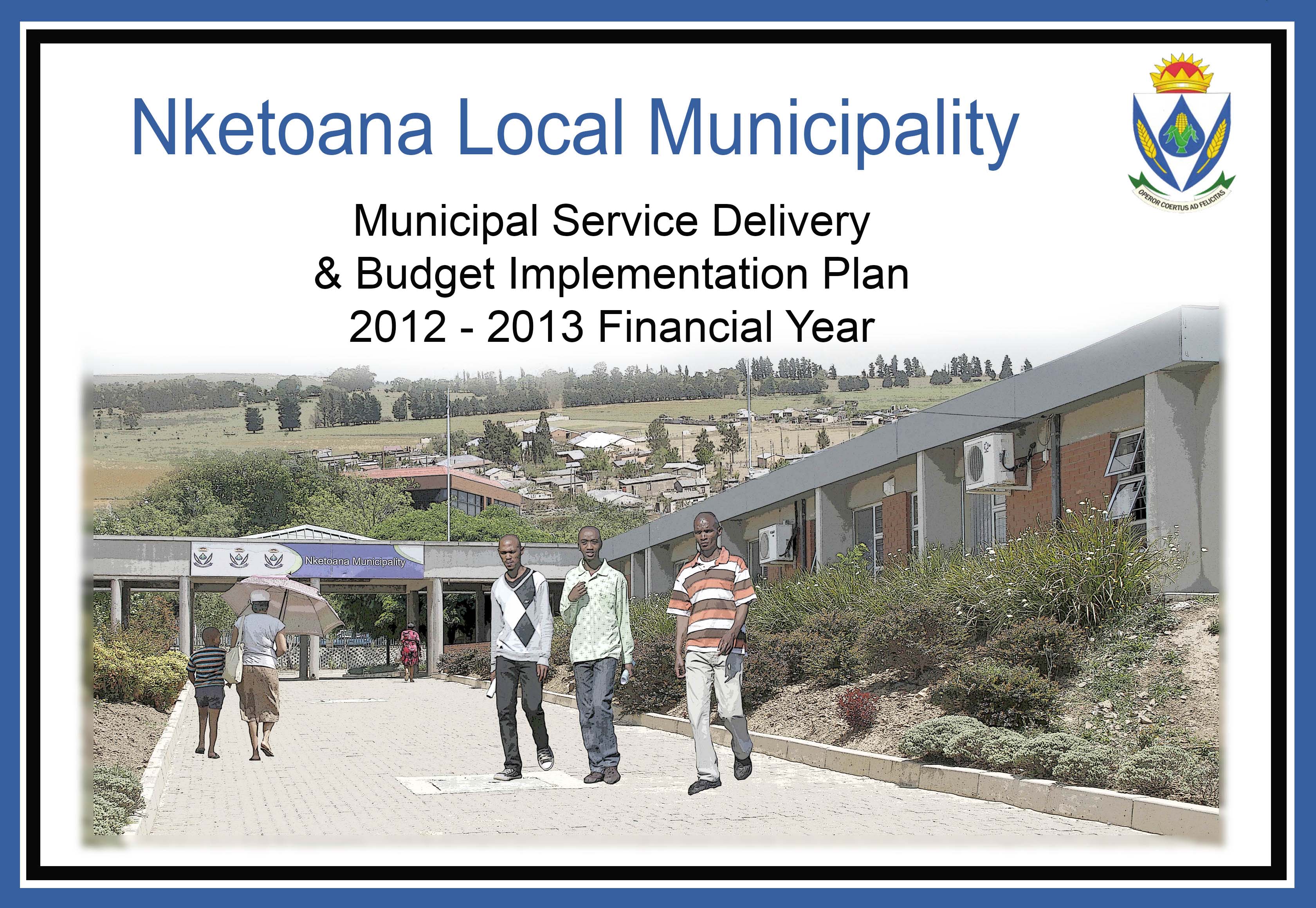 1.	Introduction This document provides for the annual submission of the Service Delivery and Budget Implementation Plan (SDBIP) as required in terms of the Municipal Finance Management Act. It should be read in conjunction with the Municipality's Integrated Development Plan (lDP), Budget and Strategic Business Unit Business Plans for the financial year 2012/ 2013. The SDBIP gives effect to the Integrated Development Plan (lDP) and budget of the municipality therefore the lDP and budget must are fully aligned with each other, as required by the MFMA. The SDBIP provides the vital link between the mayor, council (executive) and the administration, and facilitates the process for holding management accountable for its performance. The SDBIP serves as a "contract" between the administration, council and community expressing the goals and objectives set by the council as quantifiable outcomes that can be implemented by the administration over the next twelve months. This provides the basis for measuring performance in service delivery against end of-year targets and implementing the budget. 2. 	Legislative Framework in terms of MFMA The Municipal Finance Management Act (MFMA) of 2003 is aimed to secure sound and sustainable management of the financial affairs of municipalities and to establish treasury norms and standards through continually promoting transparency, participation and accountability of municipalities. The MFMA requires that municipalities prepare a Service Delivery and Budget Implementation Plan as a strategic financial management tool to ensure that budgetary decisions that are adopted by municipalities for the financial year are aligned with their Integrated Development Plan Strategy. According to section I of the Act a service delivery and budget implementation plan means a detailed plan approved by the mayor of a municipality in terms of section 53(1)( c)(ii) for implementing the municipality's delivery of municipal services and its annual budget, and which must indicate- (a)	Projections for each month of the year (i)	Revenue to be collected, by source; and (ii)	Operational and capital expenditure, by vote; (b)           Service delivery targets and performance indicators for each quarter; (c)           Any other matters that may be prescribed, and includes any revisions of such plan by the mayor in terms of section 54( 1)( c); In terms of Section 53 (3) of the Municipal Finance Management Act (MFMA) No. 56 of 2003. The mayor must ensure- (a) that the revenue and expenditure projections for each month and the service delivery targets and performance indicators for each quarter, as set out in the service delivery and budget implementation plan, are made public no later than 14 days after the approval of the service delivery and budget implementation plan; and (b) that the performance agreements of the municipal manager, senior managers and any other categories of officials as may be prescribed, are made public no later than 14 days after the approval of the municipality's service delivery and budget implementation plan. Copies of such performance agreements must be submitted to the council and the MEC for local government in the province. 3.	Budget breakdown in terms of the IDP 4. 	The SDBIP Concept The SDBIP is a management, implementation and monitoring tool that will assist the mayor, councillors, municipal manager, senior managers and community. It will facilitate the accountable role that managers hold to the Council and that Councillors hold to the community. It also fosters the management, implementation and monitoring of the budget, the performance of senior management and the achievement of the strategic objectives as laid out in the IDP. Whilst the budget sets yearly service delivery and budget targets (revenue and expenditure per vote), it is imperative that in-year mechanisms are able to measure performance and progress on a continuous basis. Hence, the end-of-year targets must be based on quarterly and monthly targets, and the municipal manager must ensure that the budget is built around quarterly and monthly information. Being a start-of-year planning and target tool, the SDBIP gives meaning to both in-year reporting in terms of section 71 (monthly reporting), section 72 (mid-year report) and end-of-year annual reports. 5. Components of the SDBIP 5.1 Operating Budget: Revenue / Expenditure5.2 Operating Budget: Revenue / Expenditure5.3 Operating Budget: Revenue / Expenditure5.2	Quarterly Projections of Service Delivery Targets and Performance indicators for each vote 	KEY PERFORMANCE AREA:	GOOD GOVERNANCE AND PUBLIC PARTICIPATIONDepartment – Office of the Municipal ManagerVote: Council & ExecutiveIDP Objective:		To ensure good governance in the Nketoana local municipalityStrategy:	Monthly ward committee meetings with duly recorded minutes that are submitted to Council at regular intervals for consideration; By-laws and policies to enable the effective governance of the municipalityKEY PERFORMANCE AREA:	GOOD GOVERNANCE AND PUBLIC PARTICIPATIONDepartment – Office of the Municipal Manager Vote: Executive and Admin IDP Objective:		To ensure good governance in the Nketoana local municipalityStrategy:	An organizational and individual Performance Management and Monitoring and Evaluation Systems that facilitate quarterly, mid-year and annual performance and financial reports; Audit arrangements (including an operational internal audit unit and audit committee) to manage risks facing the municipality and ensure adequate internal controls to prevent fraud and irregularitiesKEY PERFORMANCE AREA:	INSTITUTIONAL TRANSFORMATION AND ORGANISATIONAL DEVELOPMENTDepartment – Corporate ServicesVote: Finance and AdminIDP Objective:		Develop a well skilled workforce that is better equipped to respond to community needsStrategy:		Develop and implement skills development programs.IDP Objective:		Develop a well skilled workforce that is better equipped to respond to community needsStrategy:		Create a caring municipal workforceIDP Objective:		Develop a well skilled workforce that is better equipped to respond to community needsStrategy:		Ensure compliance with all labour relation legislationIDP Objective:		Develop a well skilled workforce that is better equipped to respond to community needsStrategy:		Develop a culture of discipline within the workforceKEY PERFORMANCE AREA:	FINANCIAL VIABILITY & MANAGEMENTDepartment: FinanceVote: Finance IDP Objective:		To create a financially sustainable and accountable municipalityStrategy:	(1) Improve on debt collection by recovering R45 million of R120 million. (2) Proper management of all assets. (3) Develop and implement internal controls. (4) Clear all errors as indicated on the 2006/2007 up to 2010/2011 audit reportsKEY PERFORMANCE AREA: LOCAL ECONOMIC DEVELOPMENTDepartment: Community Services. Vote: Planning & DevelopmentIDP Objective:		Reduce unemployment by 7.5%Strategy:			(1) Identify and develop skills within the community. (2) Develop community driven cooperativesIDP Objective:		To strive for an economic growth rate of 3% per annumStrategy:	(1) Create a conducive environment for businesses; (2) Identify and develop economic development landmarks, (3) Develop Reitz as an economic development hub for manufacturing (Industrial zones)IDP Objective:		To reduce the number of households living in poverty by 5% per annumStrategy:	(1) Create and develop groups for handcraft, needlework and art; (2) Ensure access and registration of people living in poverty for indigent benefitsKEY PERFORMANCE AREA:	BASIC SERVICES AND INFRASTRUCTURE DEVELOPMENTDepartment: Technical Services Vote: Water; No Split TotalIDP Objective:		To ensure that all areas have sufficient and sustainable bulk water supplyStrategy:		Improve the bulk water supply to Petrus Steyn, Lindley and ArlingtonKEY PERFORMANCE AREA:	BASIC SERVICES AND INFRASTRUCTURE DEVELOPMENTDepartment: Technical Services Vote: Waste Water Management; No Split TotalIDP Objective:		Eradicate buckets in all areas as means of sanitationStrategy:	(1) Develop and implement a sewer network and treatment system in Arlington. (2) Convert VIP toilets to water bourn systems. (3) Improve drastically on Blue and Green Drop Status in the municipalityKEY PERFORMANCE AREA:	BASIC SERVICES AND INFRASTRUCTURE DEVELOPMENTDepartment: Technical Services Vote: Road Transport; No Split TotalIDP Objective:		To ensure that all roads are surfaced with tar, paving or gravel and maintained it to keep it in a good conditionStrategy:		(1) Develop and implement a road management plan, (2) Source funding for the development of roads..KEY PERFORMANCE AREA:	BASIC SERVICES AND INFRASTRUCTURE DEVELOPMENTDepartment: Technical Services Vote: Electricity; No Split TotalIDP Objective:		To ensure that all areas provided by the municipality have access to electricityStrategy:	Provide individual connectionsKEY PERFORMANCE AREA:	BASIC SERVICES AND INFRASTRUCTURE DEVELOPMENTDepartment: Community Services Vote: Community and Social Services; Cemeteries and CrematoriumsIDP Objective:		To have adequate and maintained cemeteries in all townsStrategy:			(1) Establish a new cemetery in Petrus Steyn (2) Ensure that all cemeteries are fencedKEY PERFORMANCE AREA:	BASIC SERVICES AND INFRASTRUCTURE DEVELOPMENTDepartment: Community Services Vote: Waste Management, Solid WasteIDP Objective:		To render an adequate refuse removal service to the communityStrategy:	(1) Provide refuse bins to all households, (2) To provide skip bins on strategic places throughout all areas in Nketoana. (3) To ensure that the number of refuse removals is sufficient for the generated refuse per household (4) Provision of equipment for effective and efficient refuse removalKEY PERFORMANCE AREA:	BASIC SERVICES AND INFRASTRUCTURE DEVELOPMENTDepartment: Community Services Vote: Sport and RecreationIDP Objective:	To develop, upgrade and maintain sports and recreational facilities and ensure access to all members of communitiesStrategy:	(1) Establish and ensure a functional Sports Councils. (2) Upgrading sports facilities and ensure security. (3) Develop parks in former disadvantaged areasKEY PERFORMANCE AREA:	BASIC SERVICES AND INFRASTRUCTURE DEVELOPMENTDepartment: Community Services Vote: Community and Social Services, Libraries and ArchivesIDP Objective:	To develop, upgrade and maintain sports and recreational facilities and ensure access to all members of communitiesStrategy:	(1) Establish and ensure a functional Sports Councils. (2) Upgrading sports facilities and ensure security. (3) Develop parks in former disadvantaged areasKEY PERFORMANCE AREA:	BASIC SERVICES AND INFRASTRUCTURE DEVELOPMENTDepartment: Community Services Vote: HousingIDP Objective:	To ensure access to application for housing subsidies to provide shelter to all members of the communityStrategy:	(1) Develop a housing demand database for each town. (2) Audit and verify existing waiting list for allocation of sites.IDP Objective:	To ensure that coordinated, orderly and formal land development takes place and that illegal occupation is discouragedStrategy:	Finalize township establishment in all towns.KEY PERFORMANCE AREA:	BASIC SERVICES AND INFRASTRUCTURE DEVELOPMENTDepartment: Community Services Vote: Public Safety; No Split TotalIDP Objective:	To ensure effective traffic, parking and fire fighting services in the Nketoana municipal area Key Performance Area PrioritiesProjectsOperating Expenditure2012/2013Capital Expenditure2012/2013Revenue2012/2013Surplus / (Deficit) 2012/2013   Basic Service Delivery (Community & Technical Departments)1.   Municipal Institutional Development and Transformation (Corporate Services)4.   Local Economic Development (LED)2   Municipal Financial Viability and Management3.   Good Governance and Public Participation5-.Total BudgetVote Description2008/92009/102010/11Current Year 2011/12Current Year 2011/12Current Year 2011/122012/13 Medium Term Revenue & Expenditure Framework2012/13 Medium Term Revenue & Expenditure Framework2012/13 Medium Term Revenue & Expenditure FrameworkR thousandAudited OutcomeAudited OutcomeAudited OutcomeOriginal BudgetAdjusted BudgetFull Year ForecastBudget Year 2012/13Budget Year +1 2013/14Budget Year +2 2014/15Revenue by VoteVote 2 - FINANCE AND ADMIN         88,185         112,724         109,584          84,107          84,107          84,107         110,653         119,343         129,719 Vote 3 - WASTE MANAGEMENT           9,669            5,929            9,456          11,377          11,377          11,377          15,557          16,490          17,480 Vote 4 - COMMUNITY AND PUBLIC SAFETY           1,474               517               439               325               325               325            3,448            4,512            5,383 Vote 7 - WATER SERVICES         22,544          21,011          21,716          21,357          21,357          21,357          30,278          32,095          34,020 Vote 8 - ELECTRICITY         13,958          11,424          15,509          20,304          20,304          20,304          30,548          32,381          34,324 Vote 9 - SEWERAGE         14,646            6,700            9,215            9,995            9,995            9,995          13,149          13,938          14,774 Total Revenue by Vote        150,477         158,304         165,919         147,468         147,468         147,468         203,633         218,759         235,700 Expenditure by Vote to be appropriatedVote 1 - EXECUTIVE AND COUNCIL         17,384          13,483          12,936          15,471          15,471          15,471          15,407          16,331          17,311 Vote 2 - FINANCE AND ADMIN         34,905          85,237          21,036          22,722          22,722          22,722          58,720          62,243          65,977 Vote 3 - WASTE MANAGEMENT           6,987            7,104          10,562          10,066          10,066          10,066            8,171            8,661            9,181 Vote 4 - COMMUNITY AND PUBLIC SAFETY           8,367            8,215          13,020            5,260            5,260            5,260            6,810            7,219            7,652 Vote 5 - ECONOMIC AND ENVIRONMENTAL SERVICES               879            1,079            4,015            4,905            4,905            4,905          12,567          13,596          15,205 Vote 6 - ROADS AND STORM WATER         15,347          16,462            7,650            7,892            7,892            7,892          29,300          31,058          32,921 Vote 7 - WATER SERVICES           8,869            9,735          14,801          16,689          16,689          16,689          17,321          18,360          19,462 Vote 8 - ELECTRICITY         16,555          17,641          26,329          26,239          26,239          26,239          29,898          31,692          33,593 Vote 9 - SEWERAGE         11,219          11,858          10,464          11,092          11,092          11,092          14,435          15,301          16,219 Total Expenditure by Vote        120,512         170,814         120,813         120,336         120,336         120,336         192,628         204,461         217,522 Surplus/(Deficit) for the year         29,965         (12,510)         45,106          27,132          27,132          27,132          11,005          14,298          18,178 Vote Description2008/92009/102010/11Current Year 2011/12Current Year 2011/12Current Year 2011/12Current Year 2011/122012/13 Medium Term Revenue & Expenditure Framework2012/13 Medium Term Revenue & Expenditure Framework2012/13 Medium Term Revenue & Expenditure FrameworkR thousandAudited OutcomeAudited OutcomeAudited OutcomeOriginal BudgetAdjusted BudgetFull Year ForecastPre-audit outcomeBudget Year 2012/13Budget Year +1 2013/14Budget Year +2 2014/15Single-year expenditure to be appropriatedVote 1 - EXECUTIVE AND COUNCIL              450                 –                  –                  –                  –                  –                  –                  –                  –                  –  Vote 2 - FINANCE AND ADMIN           2,420                 –             3,215            6,250            3,329            3,329            3,329               900               958            1,020 Vote 3 - WASTE MANAGEMENT           1,050                 –                  –           10,764          10,612          10,612          10,612            6,036            6,425            6,838 Vote 4 - COMMUNITY AND PUBLIC SAFETY              100            7,385            6,294               800            2,600            2,600            2,600                 –                  –                  –  Vote 5 - ECONOMIC AND ENVIRONMENTAL SERVICES                 –                  –                  –                380               300               300              300                 –                  –                  –  Vote 6 - ROADS AND STORM WATER           6,200          39,139          21,053            1,474            2,974            2,974            2,974            6,680            7,110            7,568 Vote 7 - WATER SERVICES           9,555          11,691            4,300          14,503          15,234          15,234          15,234          28,047          29,854          31,776 Vote 8 - ELECTRICITY           1,980            3,300            5,250            2,920            3,955            3,955            3,955            3,550            3,779            4,022 Vote 9 - SEWERAGE         24,035                 –             4,100            1,104            7,622            7,622            7,622          12,194          12,980          13,815 Capital single-year expenditure sub-total         45,790          61,515          44,212          38,195          46,626          46,626          46,626          57,407          61,104          65,039 Capital Expenditure - StandardGovernance and administration           2,870                 –             3,215            6,250            3,129            3,129            3,129               900               958            1,020 Budget and treasury office           1,320            2,100            3,000            1,579            1,579            1,579 Corporate services           1,100                 –             1,115            3,250            1,550            1,550            1,550               900               958            1,020 Community and public safety              100                 –             6,294               800            1,300            1,300            1,300                 –                  –                  –  Community and social services              100            2,500                 –  Sport and recreation           3,794               800            1,300            1,300            1,300                 –  Economic and environmental services           6,200          39,139          21,053            1,854            4,574            4,574            4,574            6,680            7,110            7,568 Planning and development                –                  –                380               300               300              300 Road transport           6,200          39,139          21,053            1,474            2,974            2,974            2,974            6,680            7,110            7,568 Environmental protection                –                  –                  –             1,300            1,300            1,300 Trading services         36,620          14,991          13,650          29,291          37,423          37,423          37,423          49,828          53,037          56,453 Electricity           1,980            3,300            5,250            2,920            3,955            3,955            3,955            3,550            3,779            4,022 Water           9,555          11,691            4,300          14,503          15,234          15,234          15,234          28,047          29,854          31,776 Waste water management         24,035            4,100            1,104            7,622            7,622            7,622          12,194          12,980          13,815 Waste management           1,050                 –           10,764          10,612          10,612          10,612            6,037            6,426            6,839 Other           7,385 Total Capital Expenditure - Standard         45,790          61,515          44,212          38,195          46,426          46,426          46,426          57,408          61,105          65,040 Funded by:National Government         33,502          40,139          17,945          27,745          30,585          30,585          30,585          45,545          55,412          57,960 Other transfers and grants         13,353          21,376 Transfers recognised – capital         46,855          61,515          17,945          27,745          30,585          30,585          30,585          45,545          55,412          57,960 Internally generated funds           6,485          10,450          16,041          16,041          16,041          11,863            5,603            7,080 Total Capital Funding         46,855          61,515          24,430          38,195          46,626          46,626          46,626          57,408          61,015          65,040 Description2008/92009/102010/11Current Year 2011/12Current Year 2011/12Current Year 2011/12Current Year 2011/122012/13 Medium Term Revenue & Expenditure Framework2012/13 Medium Term Revenue & Expenditure Framework2012/13 Medium Term Revenue & Expenditure FrameworkR thousandAudited OutcomeAudited OutcomeAudited OutcomeOriginal BudgetAdjusted BudgetFull Year ForecastPre-audit outcomeBudget Year 2012/13Budget Year +1 2013/14Budget Year +2 2014/15CASH FLOW FROM OPERATING ACTIVITIESReceiptsRatepayers and other         79,234          31,066          35,351          44,189          44,189         103,940         113,296         123,844 Government - operating         54,739          75,242          85,041          72,343          72,343          81,233          85,969          93,008 Government - capital         15,335          23,814          20,059          28,044          28,044          46,545          55,412          57,960 Interest           4,157            1,627            1,315          15,157          16,095          15,306 PaymentsSuppliers and employees        (85,568)       (106,504)        (99,444)       (131,881)      (131,881)       (191,548)       (203,381)       (216,442)Finance charges          (1,079)          (1,049)          (1,018)             (890)            (890)          (1,080)          (1,080)          (1,080)Transfers and Grants                –                  –  NET CASH FROM/(USED) OPERATING ACTIVITIES         66,817          24,195          41,304          11,805                 –                  –           11,805          54,247          66,312          72,596 CASH FLOWS FROM INVESTING ACTIVITIESReceiptsProceeds on disposal of PPE           5,133              (367)Decrease (Increase) in non-current debtors           4,763            5,048            5,351            5,672 Decrease (increase) other non-current receivables           5,556            4,961             (168)             (178)             (189)             (200)Decrease (increase) in non-current investments            (144)             (152)             (161)             (171)PaymentsCapital assets        (37,814)        (29,712)        (29,856)NET CASH FROM/(USED) INVESTING ACTIVITIES                –          (27,125)        (25,118)                –                  –                  –          (25,405)           4,718            5,001            5,301 CASH FLOWS FROM FINANCING ACTIVITIESReceiptsIncrease (decrease) in consumer deposits               65                 –              (239)             (253)             (268)             (285)Payments                –                  –  Repayment of borrowing             (293)             (325)            (325)             (344)             (365)             (387)NET CASH FROM/(USED) FINANCING ACTIVITIES                –             1,236              (563)                –                  –                  –              (563)             (597)             (633)             (671)NET INCREASE/ (DECREASE) IN CASH HELD         66,817           (1,694)         15,623          11,805                 –                  –          (14,163)         58,368          70,679          77,226 Cash/cash equivalents at the year begin:                –           66,817          65,123                 –           58,368         129,047 Cash/cash equivalents at the year end:         66,817          65,123          80,746          11,805                 –                  –          (14,163)         58,368         129,047         206,273 IDP PriorityKey Performance IndicatorKey Performance IndicatorKey Performance IndicatorBaselineAnnual TargetTargetsTargetsTargetsTargetsPerformance FeedbackIDP PriorityObjectiveIndicatorUnit of measure-mentBaselineAnnual TargetJuly- Sept 2012Oct-Dec 2012Jan-March  2013April-June 2013Performance FeedbackCouncil & ExecutiveIntergovernmental Relation Forum attended  Mayoral ForumIntergovernmental Relation Forum attended  Mayoral Forum1 per Quarter     4     11111Speakers ForumIntergovernmental Relation Forum attendedSpeakers Forum1 per Quarter   4     4(1 meeting in following months in financial year: August 2012,November 2012,February 2013,May2013)1111Imbizos heldCouncil meets the people – Imbizo    2    2Imbizos to be held in September 2012 and January 2013 11Public ParticipationDevelop Public Participation PolicyPublic Participation Policy11 by September 20121Community Development Workers MeetingsCommunity Development Workers Meetings1212 (monthly)3333Ward plans 1 per wardWard plans 1 per ward999Ward Meetings1 per ward per month (9 wards)Ward Meetings1 per ward per month (9 wards)10810827272727IDP PriorityKey Performance IndicatorKey Performance IndicatorKey Performance IndicatorBaselineBaselineAnnual TargetTargetsTargetsTargetsTargetsPerformance FeedbackIDP PriorityObjectiveIndicatorUnit of measure-mentBaselineBaselineAnnual TargetJuly- Sept 2012Oct-Dec 2012Jan-March  2013April-June 2013Performance FeedbackExecutive and AdminTo ensure Performance Management and ReportingCompletion of 2010/11 Annual reports     1(by end of January2013)1Oversight Report compiled and submitted1(by end of March 2013)1Compile SDBIP 2011-200121 (by end of May 2013)1Performance Agreements Municipal Manager and Section 57 Managers555Performance Appraisals  QuarterlyConduct performance appraisals5555Number of management Performance Reports submitted to councilQuarterly Performance reports to Council     4     41111Ensure the development of a credible Integrated Development PlanApproval of an MSA compliant lDP by Council (Annual Review) – March  IDP approved by Council1Compliance to targets set for the administrationMonthly reportMonthly report 1212123333Monthly Departmental reportsMonthly departmental reports 48 Monthly departmental reports48484812121212Table and implement risk management strategyTable and implement risk management strategy111Appoint a risk Management officerAppoint a risk Management officer111Appoint an internal audit officerAppoint an internal audit officer111Establish  effective committeesEstablish  effective committees111Number of Audit Committee meetingsNumber of Audit Committee meetings4411111Implement Internal Audit Operational PlanImplement Internal Audit Operational PlanOngoingOngoingOngoingOngoingOngoingOngoingOngoingOngoingExecutive and AdministrationEnsure effective Planning and Project managementPublic Participation sNumber of IDP Rep meetingsNumber of IDP Rep meetings      4      4      4Meetings to be held in September 2012, December 2012, March 2013, June 20131111Number of Budget Consultation meetingsNumber of Budget Consultation meetings      4      4      41111Number of Public Consultation sessionsNumber of Public Consultation sessions      6      6    4Meetings to be held in August 2012, November 2012, February 2013, May 20131111Review the environmental Management  planReviewed environmental Management  plan11To ensure good governance in the Nketoana local municipalityMonthly ward committee meetings with duly recorded minutes that are submitted to Council at regular intervals for considerationMonthly report1212123333Audit arrangements (including an operational internal audit unit and audit committee) to manage risks facing the municipality and ensure adequate internal controls to prevent fraud and irregularitiesmmBy-laws and policies to enable the effective governance of the municipalityBy-laws in terms of Impounding of animals, Informal settlements, Cemeteries and crematoria, Street Trading and Debt collectionBy-laws developed in terms of Impounding of animals, Informal settlements, Cemeteries and cremoatria, Street Trading and Debt collectionBy-laws developed in terms of Impounding of animals, Informal settlements, Cemeteries and cremoatria, Street Trading and Debt collection5Key Performance AreaIDP PriorityKey Performance IndicatorKey Performance IndicatorKey Performance IndicatorBaselineAnnual TargetTargetsTargetsTargetsTargetsPerformance FeedbackKey Performance AreaIDP PriorityObjectiveIndicatorUnit of measure-mentBaselineAnnual TargetJuly- Sept 2012Oct-Dec 2012Jan-March  2013April-June 2013Performance FeedbackTargets in the organizational redesign and change management strategyWorkplace skills plan compiled and submitted by July 201211 before the end of June 20131Skills development targets in the municipal Skills Development PlanTraining committee meetings441111Key Performance AreaIDP PriorityKey Performance IndicatorKey Performance IndicatorKey Performance IndicatorBaselineAnnual TargetTargetsTargetsTargetsTargetsPerformance FeedbackKey Performance AreaIDP PriorityObjectiveIndicatorUnit of measure-mentBaselineAnnual TargetJuly- Sept 2012Oct-Dec 2012Jan-March  2013April-June 2013Performance FeedbackEnsure that all officials have job descriptions387 Job Descriptions394401(7 outstanding job descriptions to be finalised)Key Performance AreaIDP PriorityKey Performance IndicatorKey Performance IndicatorKey Performance IndicatorBaselineAnnual TargetTargetsTargetsTargetsTargetsPerformance FeedbackKey Performance AreaIDP PriorityObjectiveIndicatorUnit of measure-mentBaselineAnnual TargetJuly- Sept 2012Oct-Dec 2012Jan-March  2013April-June 2013Performance FeedbackMunicipal Transformation and Organisational DevelopmentInstitution BuildingTo facilitate institutional transformation and development in the Nketoana local municipalityThe number of people from employment equity target groups employed in the three highest levels of management in compliance with a municipality’s approved employment equity planEmployment equity report 1 report1 before the end of June 20131Review organogram111Human Resources DevelopmentDevelop a Human Resources Manual1 Human Resources Manual compiledNew11Health, Safety and EnvironmentNumber of Health & Safety  Com. meetings  Number of meetings    124111Monthly H&S  reportsMonthly reports    12    123333Key Performance AreaIDP PriorityKey Performance IndicatorKey Performance IndicatorKey Performance IndicatorBaselineAnnual TargetTargetsTargetsTargetsTargetsPerformance FeedbackKey Performance AreaIDP PriorityObjectiveIndicatorUnit of measure-mentBaselineAnnual TargetJuly- Sept 2012Oct-Dec 2012Jan-March  2013April-June 2013Performance FeedbackLabour RelationsLocal Labour Forum meetings6 Local Labour Forum meetings141111An organizational and individual Performance Management and Monitoring and Evaluation Systems that facilitate quarterly, mid-year and annual performance and financial reportsIDP PriorityKey Performance IndicatorKey Performance IndicatorKey Performance IndicatorBaselineAnnual TargetTargetsTargetsTargetsTargetsPerformance FeedbackIDP PriorityObjectiveIndicatorUnit of measure-mentBaselineAnnual TargetJuly- Sept 2012Oct-Dec 2012Jan-March  2013April-June 2013Performance FeedbackFinance and AdminDevelopment of policies and by-lawsThe following policies reviewed:Property Rates policyCredit Control and Debt ManagementpolicyIndigent policyTariff policyDebt write-off policyBudget policyCash and Investment policySCM policyNumber of policies reviewed8    88Credit control by-law approvedNumber of identified By Laws completed011Ensure effective financial management Submission of monthly budget reports before the 10th of each month to Prov Treasury 12 Section 71 Reports submitted on time1212 Section (Monthly section 71 reports)3333No over-expenditure on any VotesNumber of Votes with over-expenditure600000Number of budget reports submitted to the MM and Mayor(Monthly reports)12123333Value of over-expenditureR32 million over-expenditureR0R0R0R0R0Clear suspense accounts monthlyNumber of suspense accounts with balances per monthMonthly clearance of the Suspense account12    123333Ensure effective administrative management and internal controlsResolution of audit queries from the AG and Internal AuditNumber of audit queries resolved successfully   103103103Monthly reports to Section 79 Committee to enable oversight by Council Monthly reports to Section 79 Committee    12123333Timeously submission of Mid-Year report to Council. National & Provincial Treasury as per MFMA requirementMid-Year (Section 72 Report)  submitted   111Compile five year financial plan in accordance with the requirements of the MFMA and the Planning and Perf Man RegulationsNumber of Plans compiled and approved by Council11Compile a five year infrastructure finance planNumber of plans compiled and approved01To facilitate the financial viability of the Nketoana local municipality as measured in terms of the key indicators of the Municipal Planning and Performance Management Regulations, 2001Current assets as compared to current liabilitiesRatioNew (Industry base-line: 2:1)2:12:1Cash collection of at least R3 million per monthValue of monthly cash collectionsR2,5 millionR3 million monthlyR3 million monthly=R9mR3 million monthly=R9mR3 million monthly=R9mR3 million monthly=R9mThe percentage of a municipality’s capital budget actually spent on capital projects identified for a particular financial year in terms of the municipality’s integrated development plan100% of capital budget spent85%100%The percentage of a municipality’s budget actually spent on implementing its workplace skills planPersentage of budget spent on trainingR 945 000.00R 945 000.00Financial control and accountabilityTo develop a compliant budget and financial statementsTimeously preparation and submission of Annual Financial Statements to Auditor-General in newly accepted GRAP formatSubmission of GRAP compliant AFS to the AG (Number of days late)0    0 (1 submitted)1Timeously approval of annual budget as per required timeframe of MFMABudget approved by Council     1     1 by the end of May 20131Approval of Electricity tariffs by NERSAApproved electricity tariffs111Review tariffs Reviewed tariffs 111Reduce Electricity loss Electricity losses-50%-50%-50%TechnicalEstablish and maintain financial systems and policiesEnsure 100% collection and receipt of grant funding as per DoRA allocationsPercentage of funds received as per DoRA allocated100%100%100% (MIG, Equitable share, FMG, MSIG and EPWP, RBIG)100% (MIG and Equitable share)100% 100% (MIG, Equitable share,  RBIG)Preparation and implement a valuation role Valuation role prepared(to be finalized in June 2013)Done in 2008     11Obtain a UPS for emergency powerNumber of UPS obtainedNew11Upgrade local area network in all relevant municipal buildingsNumber of buildings in which network were upgradedNew33Bill consumers monthly before the 25th of the month.Monthly billing before the 25th121233331,000 monthly service statements to be delivered by e-mailNumber of statements sent via e-mailsNew1,000Implement a GIS SystemGIS System11Technical ServicesEffective supply chain management in the MunicipalitySettling creditors within 30 daysNumber of creditors older than 30 daysPercentage of creditors settled within 30 days100%100%100%100%100%100%Number of days for the adjudication of all bids606060606060Apply an effective cash flow and investment management as per approved policy requirementsRate of return on investment (Interest)5,2%5,2%5,2%5,2%5,2%5,2%Counting inventoryInventory updated monthly: Number of inventory counts1212 (1 per month)3 (1 per month)3 (1 per month)3 (1 per month)3 (1 per month)Implement the Asset Register on the Munsoft SystemTransfer of data to Munsoft and monthly updating of dataNew1 transfer finalized; Monthly updateMonthly update(1 monthly report = 3)Monthly update(1 monthly report = 3)Monthly update(1 monthly report = 3)Monthly update(1 monthly report = 3)Counting AssetsNumber of asset counts11Develop and implement an IT policy and strategyIT policy developed;1 IT Disaster Recovery Plan finalised1=Policy1=IT Recovery PlanKey Performance AreaIDP PriorityKey Performance IndicatorKey Performance IndicatorKey Performance IndicatorBaselineAnnual TargetTargetsTargetsTargetsTargetsPerformance FeedbackKey Performance AreaIDP PriorityObjectiveIndicatorUnit of measure-mentBaselineAnnual TargetJuly- Sept 2012Oct-Dec 2012Jan-March  2013April-June 2013Performance FeedbackLocal Economic Development (LED)Local and Rural Economic DevelopmentTo create employment opportunities in the Nketoana municipal area; resulting from programmes and projects of this IDP700  employment opportunities created through targeted IDP projects700200 employment opportunities created through EPWP initiatives200Training of SMME’s and cooperativesTraining of SMME’s and cooperatives50 Cooperatives50 SMME’s100 Youth50 Cooperatives50 SMME’s100 YouthIDP PriorityKey Performance IndicatorKey Performance IndicatorKey Performance IndicatorBaselineAnnual TargetTargetsTargetsTargetsTargetsPerformance FeedbackIDP PriorityObjectiveIndicatorUnit of measure-mentBaselineAnnual TargetJuly- Sept 2012Oct-Dec 2012Jan-March  2013April-June 2013Performance FeedbackWaterTo ensure that 100% of households in formal settlements in the Nketoana municipal area have access to basic level of water by 2014Water infrastructure required to enable achievement of the strategic objective as measured in terms of the performance targets in this 5-year IDP100% of households in formal settlements have access to basic level of water (base on current base-lines; not considering extensions)Percentage of households: Basic water to households100%100%100%100%100%The percentage of households earning less than R1,100 per month with access to free basic servicesPercentage of indigent households100%100%100%100%100%100%Provision of temporary servicesProvide households with temporary water (community tab)Temporary water: Number of tabs community tabs50Install communal taps in Petsana  Communal taps in Petsana  88Install communal taps in Mamafubeducommunal taps in Mamafubedu2020Connect individual sites to water network + water meters PetsanaWater network + water meters in Petsana330330Install water meters in LeratswanaMeters installed1250500250500Upgrade purification plant in Lindley. From 2 megaliters to 4 mgsPercentage progression according to project plan2mgs100%Install flow meters at all reservoirsFlow meters at number of reservoirs099Install Telemetri equipment at all reservoirsPercentage progression in terms of project base-line plan100%100%Supply clean water in all townsNumber of samples tested per month(SANS 241)Monthly results of the blue drop systemReitzPetrus SteynLindleyArlingtonBlue for all 4 areasBlue for all 4 areasBlue for all 4 areasBlue for all 4 areasBlue for all 4 areasRegional Bulk Infrastructure: Water pipeline from Reitz to Arlington: Environmental Impact StudyWater pipeline: Number of Environmental Impact Studies fianlised11IDP PriorityKey Performance IndicatorKey Performance IndicatorKey Performance IndicatorBaselineAnnual TargetAnnual TargetTargetsTargetsTargetsTargetsPerformance FeedbackIDP PriorityObjectiveIndicatorUnit of measure-mentBaselineAnnual TargetAnnual TargetJuly- Sept 2012Oct-Dec 2012Jan-March  2013April-June 2013Performance FeedbackProvision of sustainable basic servicesTo ensure that 100% of households in formal settlements in the Nketoana municipal area have access to basic level of sanitation by 2017Sanitation infrastructure required to enable achievement of the strategic objective as measured in terms of the performance targets in this 5-year IDP100% of households in formal settlements have access to basic level of sanitationBasic sanitation to households98%98%98%98%98%Compliance with Green Drop: All systems need to comply in all 4 areasCompliance with Green Drop inReitzPetrus SteynLindleyArlingtonReitzPetrus SteynLindleyArlingtonGreen for all 4 areasGreen for all 4 areasGreen for all 4 areasGreen for all 4 areasGreen for all 4 areasIDP PriorityKey Performance IndicatorKey Performance IndicatorKey Performance IndicatorBaselineAnnual TargetTargetsTargetsTargetsTargetsPerformance FeedbackIDP PriorityObjectiveIndicatorUnit of measure-mentBaselineAnnual TargetJuly- Sept 2012Oct-Dec 2012Jan-March  2013April-June 2013Performance FeedbackMunicipal Roads and StormwaterTo ensure that identified internal roads in the Nketoana municipal area are maintained and/or upgraded to facilitate economic and social activity required for the sustainable development of the municipality; considering the capacity limitations facing the MunicipalityRepair and paving of roads according to the targets and projects indicated in the 5-year IDPRoad and storm water master plan111Improve 3kms of road to paved in NketoanaComplete the 3km paved road in MamafubeduKm paved road3km3kmComplete the 3km paved road in NthaKm paved road3km3kmIDP PriorityKey Performance IndicatorKey Performance IndicatorKey Performance IndicatorBaselineAnnual TargetAnnual TargetTargetsTargetsTargetsTargetsPerformance FeedbackIDP PriorityObjectiveIndicatorUnit of measure-mentBaselineAnnual TargetAnnual TargetJuly- Sept 2012Oct-Dec 2012Jan-March  2013April-June 2013Performance FeedbackElectricity ReticulationTo ensure  that 100% of households in the Nketoana  municipal area have access to electricity by 2014100% of households in formal areas with access to electricityElectricity to households95%95%95%95%95%How many householdsErect 30mt High mast Lights High mast Lights 1212Appoint Manager: ElectricityAppoint Manager: Electricity11IDP PriorityKey Performance IndicatorKey Performance IndicatorKey Performance IndicatorBaselineAnnual TargetAnnual TargetTargetsTargetsTargetsTargetsPerformance FeedbackIDP PriorityObjectiveIndicatorUnit of measure-mentBaselineAnnual TargetAnnual TargetJuly- Sept 2012Oct-Dec 2012Jan-March  2013April-June 2013Performance FeedbackCemeteries and ParksTo ensure effective management of graveyards and cemeteries in the Nketoana municipal areaAdequate provision for, safe and well maintained graveyards and cemeteriesNumber of cemeteries maintainedAccess roads to cemeteries maintained and upgraded6 Operating cemeteries 2 in Reitz,1 in Arlingtong2 Lindley1 in Petrus Steyn6 Operating cemeteries 2 in Reitz,1 in Arlingtong2 Lindley1 in Petrus Steyn6 Operating cemeteries 2 in Reitz,1 in Arlingtong2 Lindley1 in Petrus Steyn18 181818Community Serv7 Old cemeteries2 Reitz2 Petrus Steyn2 Lindley1 Arlington7 Old cemeteries2 Reitz2 Petrus Steyn2 Lindley1 Arlington7 Old cemeteries2 Reitz2 Petrus Steyn2 Lindley1 Arlington21212121Expansion and provision of new cemeteriesFeasibility study and business plan NewNewFeasibility study and business plan1IDP PriorityKey Performance IndicatorKey Performance IndicatorKey Performance IndicatorBaselineAnnual TargetAnnual TargetTargetsTargetsTargetsTargetsPerformance FeedbackIDP PriorityObjectiveIndicatorUnit of measure-mentBaselineAnnual TargetAnnual TargetJuly- Sept 2012Oct-Dec 2012Jan-March  2013April-June 2013Performance FeedbackRefuse RemovalTo ensure good waste management in the Nketoana municipal areaOne new licensed and registered landfill site One new licensed and registered landfill site New New 11Three licensed and registered landfill sitesThree licensed and registered landfill sites33One new transfer stationOne new transfer stationnewnew11Develop Waste Management PlanWaste Management Plannewnew11Develop environmental management planDevelop environmental management planNewNew11100% of households in formal areas with access to refuse removal services at basic acceptable national standardsRefuse removal and cleaning 12 900 per monthNumber of removals per month as per job cardsOnce a weekLess oftenCommunal refuse dumpNo service14504 per month14504 per month14504 per month14504 per month14504 per month14504 per month14504 per monthDistribution of dustbins to 8000 householdsDustbins for new developments2000200040004000Clean Up campaign  1 campaign for the area11IDP PriorityKey Performance IndicatorKey Performance IndicatorKey Performance IndicatorBaselineAnnual TargetAnnual TargetTargetsTargetsTargetsTargetsPerformance FeedbackIDP PriorityObjectiveIndicatorUnit of measure-mentBaselineAnnual TargetAnnual TargetJuly- Sept 2012Oct-Dec 2012Jan-March  2013April-June 2013Performance FeedbackSport and Recreational facilitiesTo ensure access to quality sport and recreational in the Nketoana municipal areaAdequate provision for, safe and well maintained sport and recreational facilities, as measured in terms of the targets set for the programmes and projects in the 5-year IDPFeasibility study and businessplan for Mamafubedu sportsfacilityNewNew11Upgrading of Mamafubedu Sportsfaciity1Parks and open areasMaintenance of Parks and open areasMaintenance of  gardens around municipal buildingsMaintenance of  gardens around municipal buildings on a daily basis according to jobcards12 buildings on Monthly basis12 buildings on Monthly basis36 x 4=14836363636Greening of Nketoana – Planting of trees,vegetation, shrubs, perennials and annual plantsPlanting of trees, vegetation, shrubs, perennials and annual plants10001000IDP PriorityKey Performance IndicatorKey Performance IndicatorKey Performance IndicatorBaselineAnnual TargetAnnual TargetTargetsTargetsTargetsTargetsPerformance FeedbackIDP PriorityObjectiveIndicatorUnit of measure-mentBaselineAnnual TargetAnnual TargetJuly- Sept 2012Oct-Dec 2012Jan-March  2013April-June 2013Performance FeedbackSport and Recreational facilitiesTo ensure access to quality sport and recreational in the Nketoana municipal areaSubmit request for building of a library in ArlingtonRequest for building of a library in Arlington NewNew11Conduct Outreach programme monthlyOutreach programme monthly84846 libriaries1 programme per quarter/ library= total 72(One library has been closed- reason for reduction of target)18181818IDP PriorityKey Performance IndicatorKey Performance IndicatorKey Performance IndicatorBaselineAnnual TargetAnnual TargetTargetsTargetsTargetsTargetsPerformance FeedbackIDP PriorityObjectiveIndicatorUnit of measure-mentBaselineAnnual TargetAnnual TargetJuly- Sept 2012Oct-Dec 2012Jan-March  2013April-June 2013Performance FeedbackHousingDevelop and compile a Housing SectorplanDevelop and compile a Housing SectorplanSector plan11Allocation of sites for housing Sites allocated in Mamafubedu and Petsana800 in Petsana600 in Mamafubedu1400IDP PriorityKey Performance IndicatorKey Performance IndicatorKey Performance IndicatorBaselineAnnual TargetAnnual TargetTargetsTargetsTargetsTargetsPerformance FeedbackIDP PriorityObjectiveIndicatorUnit of measure-mentBaselineAnnual TargetAnnual TargetJuly- Sept 2012Oct-Dec 2012Jan-March  2013April-June 2013Performance FeedbackLand DevelopmentFormalization of Mabena section as a township to ensure electrification thereoffFormalization of Mabena section as a townshipFormalization of Mabena section as a township1IDP PriorityKey Performance IndicatorKey Performance IndicatorKey Performance IndicatorBaselineAnnual TargetAnnual TargetTargetsTargetsTargetsTargetsPerformance FeedbackIDP PriorityObjectiveIndicatorUnit of measure-mentBaselineAnnual TargetAnnual TargetJuly- Sept 2012Oct-Dec 2012Jan-March  2013April-June 2013Performance FeedbackTraffic and ParkingTo ensure effective traffic managementAdequate provision for traffic management and parking, as measured in terms of the targets set for programmes and projects in the IDPNumber of fines issued per monthNumber of fines issued per month2400600600600600Value of fines issued per monthValue of fines issued per month240 00060000600006000060000Respond promptly to all disaster incidences.Respond promptly to all disaster incidences according to job cards100%100%100%100%100%Awareness CampaignsAwareness Campaigns22Fire fightingTo ensure effective fire fighting in the Nketoana municipal areaTrained fire-fighters and upgrading of fire equipmentNumber of fire outbreaks attended to according to job cardNumber of fire outbreaks attended to according to job card100%100%100%100%100%